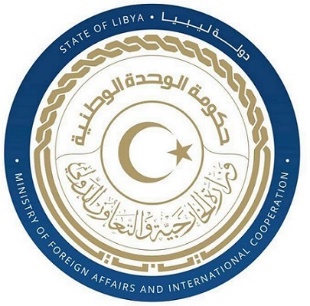 كلمة وفد دولة ليبيا أمام الفريق العامل المعني بعملية الاستعراض الدوري الشامل خلال الدورة الثالثة والاربعيندولة لوكسمبورجالخميس الموافق 04/05/2023شكرا السيد الرئيس،يرحب وفد بلادي بوفد دولة لوكسمبورج ويثني على تعاونها الإيجابي مع الآليات الدولية لحقوق الإنسان ومنها عملية الاستعراض الدوري الشامل، ويوصي بما يلي: -التصديق على الاتفاقية الدولية لحماية حقوق جميع العمال المهاجرين وأفراد أسرهم.  اتخاذ التدابير الكفيلة بمحاربة التمييز والعنصرية ضد الأشخاص المنحدرين من أصل افريقي، واعتماد خطة وطنية لإدماجهم. العمل على مكافحة خطاب الكراهية ولاسيما الموجه ضد الإسلام والمسلمين. وختاما نتمنى لوفد دولة لكسمبورج التوفيق في عملية الاستعراض الشامل                                      شكرا السيد الرئيس 